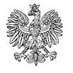 7 SZPITAL MARYNARKI WOJENNEJ Z PRZYCHODNIĄ      Samodzielny Publiczny Zakład Opieki Zdrowotnej    im. kontradmirała profesora Wiesława Łasińskiego               80-305 Gdańsk, ul. Polanki 117  		Gdańsk, dnia 26.05.2021 r.	INFORMACJA NT. OSZACOWANIA WARTOŚCI ZAMÓWIENIA PUBLICZNEGOw dostawach, usługach, robotach budowlanych zgodnie z art. 222 ust. 4 PzpPrzedmiot zamówienia:  DOSTAWA ŚRODKÓW DO DEZYNFEKCJIpostępowanie nr 156/2021/TPNazwa oraz adres Zamawiającego: 7 Szpital Marynarki Wojennej z Przychodnią Samodzielny Publiczny Zakład Opieki Zdrowotnej imienia kontradmirała profesora Wiesława Łasińskiego, 80 – 305 Gdańsk, ul. Polanki 117,tel.: 58 552 63 01, sekretariat@7szmw.pl , www.7szmw.pl.Nazwa i kod zamówienia według Wspólnego Słownika Zamówień (CPV): 33631600-8 Środki antyseptyczne i dezynfekcyjneTermin obowiązywania umowy: 27.06.2021 – 26.06.2023 (24 miesiące)Zamawiający zamierza przeznaczyć w przedmiotowym postępowaniu kwotę brutto: 465 266,21 zł w tym cześć I – 66 051,38, cześć II – 22 772,88, część III – 104 713,95, część IV – 45 145,08, część V – 89 813,97, część VI – 29 528,94, cześć VII – 39 666,33, część VIII – 32 775,81, część IX – 3 906,63 , część X – 19 227,24, część XI – 11 664,00.                                                                                   kmdr dr n. med. Krzysztof SZABAT                                                                                Komendant                                                                                      7 Szpitala Marynarki Wojennej z Przychodnią                                                                                  Samodzielnego Publicznego Zakładu Opieki Zdrowotnej                                                                                   imienia kontradmirała profesora Wiesława Łasińskiego                                                                                  w Gdańsku